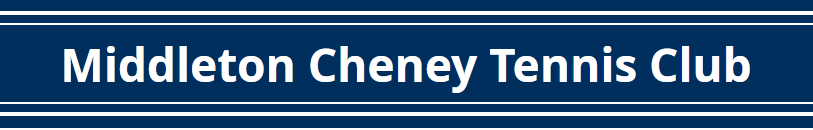 Information & Policies Folder ContentsCOVID guidelines and Risk AssessmentsSafeguarding Policy (including Whistleblowing and Code of Conduct)Welfare Officer Role DescriptionBritish Tennis Diversity and Inclusion Policy Reporting of incidents and accidents processIncident and accident report forms  Tennis coaching agreementProcess for ‘In Case of Emergency’ for juniors attending adult club nights Committee Members and key Club contacts(All reviewed & updated June 2021)